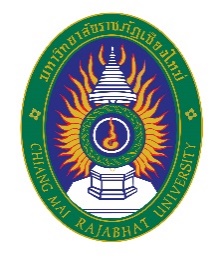 ทะเบียนคุมทรัพย์สินประเภท				รหัส				ลักษณะ/คุณสมบัติ						รุ่น/แบบ				สถานที่ตั้ง/หน่วยงานที่รับผิดชอบ				ชื่อผู้ขาย/ผู้รับจ้าง/ผู้บริจาค										ที่อยู่																 โทรศัพท์				ประเภทเงิน 	 เงินงบประมาณ	 เงินนอกงบประมาณ		 เงินบริจาค/เงินช่วยเหลือ	 อื่นๆ (โปรดระบุ)		วิธีการได้มา	 ตกลงราคา		 สอบราคา		 ประกวดราคา	 วิธีพิเศษ 		 วิธีกรณีพิเศษ	 อื่นๆ (โปรดระบุ)		ประวัติการซ่อมบำรุงรักษาทรัพย์สินพัสดุครุภัณฑ์เลขที่ ........................................................... ผู้ดูแล ............................................................................................................วัน/เดือน/ปีเลขที่เอกสารรายการจำนวนหน่วยราคาต่อหน่วย/ชุด/กลุ่มมูลค่ารวมอายุการใช้งานอัตราค่าเสื่อมราคาค่าเสื่อมราคาประจำปีมูลค่าสุทธิหมายเหตุครั้งที่วัน/เดือน/ปีรายการจำนวนเงิน (บาท)หมายเหตุ